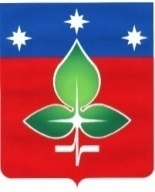 Ревизионная комиссия города ПущиноИНН 5039005761, КПП503901001, ОГРН 1165043053042ул. Строителей, д.18а , г. Пущино, Московская область, 142290Тел. (4967) 73-22-92; Fax: (4967) 73-55-08ЗАКЛЮЧЕНИЕ №16по результатам финансово-экономической экспертизы проекта постановления Администрации городского округа Пущино «Об утверждении муниципальной программы «Формирование современной комфортной городской среды»на 2020-2024 годы»03.06.2021 г.Основание для проведения экспертизы: Настоящее заключение составлено по итогам финансово-экономической экспертизы проекта постановления Администрации городского округа Пущино «Об утверждении муниципальной программы «Формирование современной комфортной городской среды» на 2020-2024 годы» на основании:- пункта 2 статьи 157 «Бюджетные полномочия органов государственного (муниципального) финансового контроля» Бюджетного кодекса Российской Федерации;- подпункта 7 пункта 2 статьи 9 «Основные полномочия контрольно-счетных органов» Федерального закона Российской Федерации от 07.02.2011 № 6-ФЗ «Об общих принципах организации и деятельности контрольно-счетных органов субъектов Российской Федерации и муниципальных образований»;- подпункта 3 пункта 4.9 статьи 4 Положения о Ревизионной комиссии города Пущино, утвержденного Решением Совета депутатов города от 19 февраля 2015 г. N 68/13 (с изменениями и дополнениями);- пункта 4 раздела IV Порядка формирования и реализации муниципальных программ городского округа Пущино Московской области, утвержденного Постановлением Администрации городского округа Пущино от 08.11.2016 № 515-п (с изменениями и дополнениями).	1. Цель экспертизы: выявление факторов риска при формировании средств бюджета, создающих условия для последующего неправомерного и (или) неэффективного использования средств бюджета, анализ достоверности оценки объема расходных обязательств, оценка правомерности и обоснованности структуры расходных обязательств муниципальной программы «Формирование современной комфортной городской среды» на 2020-2024 годы (далее – проект Программы).2. Предмет экспертизы: проект Программы, материалы и документы финансово-экономических обоснований указанного проекта в части, касающейся расходных обязательств городского округа Пущино.3. Правовую основу финансово-экономической экспертизы проекта Программы составляют следующие правовые акты: Бюджетный кодекс Российской Федерации, Федеральный закон от 06.10.2003 № 131-ФЗ «Об общих принципах организации местного самоуправления в Российской Федерации, постановление Администрации городского округа  Пущино от 25.11.2019 №492-п «Об утверждении перечня муниципальных программ городского округа Пущино», Распоряжение  председателя Ревизионной комиссии города Пущино от 25 декабря 2017 года № 09 «Об утверждении Стандарта внешнего муниципального финансового контроля «Финансово-экономическая экспертиза проектов муниципальных программ».В соответствии с Постановлением Администрации города Пущино от 08.11.2016 №515-п «Об утверждении порядка разработки и реализации муниципальных программ городского округа Пущино Московской области» (с изменениями и дополнениями) с проектом Программы представлены следующие документы:	1) проект Постановления Администрации городского округа Пущино «Об утверждении муниципальной программы «Формирование современной комфортной городской среды» на 2020-2024 годы»;	2) паспорт проекта Программы;	3) текстовая часть проекта Программы:	- общая характеристика сферы реализации проекта Программы;	- прогноз развития соответствующей сферы реализации муниципальной программы с учетом реализации муниципальной программы, включая возможные варианты решения проблемы, оценку преимуществ и рисков, возникающих при выборе различных вариантов решения проблемы;	- перечень подпрограмм и краткое описание подпрограмм Программы;	- обобщенная характеристика основных мероприятий с обоснованием необходимости их осуществления;	- перечень приоритетных проектов, реализуемых в рамках муниципальной программы с описанием целей и механизмов реализации;	4) планируемые результаты реализации Программы;	5) методика расчета значений планируемых результатов реализацииПрограммы (Подпрограммы);	6) порядок взаимодействия ответственного за выполнения мероприятияпрограммы с муниципальным заказчиком Программы (подпрограммы);	7) состав, форма и сроки представления отчетности о ходе реализации мероприятий Программы (Подпрограммы);	8) Подпрограммы:	- Программа I «Комфортная городская среда» (паспорт; описание задач; характеристика проблем и мероприятий; концептуальные направления реформирования, модернизации и преобразования коммунального хозяйства, реализуемые в рамках Подпрограммы; адресный перечень дворовых территорий, нуждающихся в благоустройстве и подлежащих благоустройству; перечень мероприятий подпрограммы);	- Подпрограмма II «Благоустройство территорий» (паспорт; общая характеристика сферы реализации Программы; концептуальные направления реформирования, модернизации и преобразования коммунального хозяйства, реализуемые в рамках Подпрограммы; перечень мероприятий Подпрограммы);	- Подпрограмма III «Создание условий для обеспечения комфортного проживания жителей в многоквартирных домах» (паспорт; Характеристика проблем, решаемых посредствам мероприятий; концептуальные направления реформирования, модернизации и преобразования отдельных сфер социально-экономического развития городского округа Пущино Московской области, реализуемых в рамках Подпрограммы; перечень мероприятий Подпрограммы);	- Подпрограмма V «Обеспечивающая подпрограмма» (паспорт; Характеристика проблем, решаемых посредствам мероприятий; концептуальные направления реформирования, модернизации и преобразования отдельных сфер социально-экономического развития городского округа Пущино Московской области, реализуемых в рамках Подпрограммы; перечень мероприятий Подпрограммы).	4. При проведении экспертизы представленного проекта постановления установлено следующее:	4.1. Внесение изменений в муниципальную программу соответствует п.1 раздела IV постановления Администрации города Пущино от 08.11.2016 № 515-п «Об утверждении Порядка разработки и реализации муниципальных программ городского округа Пущино Московской области» (с изменениями и дополнениями).	4.2. Объем финансирования приведен в соответствие с Решением Совета депутатов городского округа Пущино №157/32 от 27.05.2021 года «О внесении изменений в решение Совета депутатов городского округа Пущино от 10.12.2020 № 122/25 «О бюджете городского округа Пущино на 2021 год и на плановый период 2022 и 2023 годов». Изменение объемов финансирования программы приведены в Таблице №1.Таблица №1	Общий объем финансирования муниципальной программы увеличился на 2,6% или 14370,80 тыс. рублей и составил 577419,40 тыс. рублей в связи со следующими изменениями проекта Программы за 2021 год: 	- увеличивается финансирование за счет средств бюджета городского округа в размере 6906,38 тыс. рублей в Основном мероприятии 01 «Благоустройство общественных территорий муниципальных образований Московской области» Подпрограммы I «Комфортная городская среда»;	- увеличивается финансирование за счет средств областного бюджета на 451,25 тыс. рублей и за счет средств городского округа на 60,37 тыс. рублей   в Основном мероприятии F2- «формирование комфортной городской среды» национального проекта «Жилье и городская среда» Подпрограммы I «Комфортная городская среда»;	- увеличивается финансирование за счет средств городского округа на 9774,30 тыс. рублей в Основном мероприятии 01 «Обеспечение комфортной среды проживания на территории муниципального образования» Подпрограммы II «Благоустройство территорий»;	- увеличиваются средства областного бюджета на 7750,57 тыс. рублей, при этом сокращается финансирование за счет средств городского округа на 9774,07 тыс. рублей, внебюджетные источники на 798 тыс. рублей в Основном мероприятии 01 «Приведение в надлежащее состояние подъездов в многоквартирных домах» Подпрограммы III «Создание условий для обеспечения комфортного проживания жителей в многоквартирных домах Московской области».	4.3. Исправлена техническая ошибка в паспорте действующей версии программы (№106 от 10.03.2021), где не были внесены в паспорт программы внебюджетные источники финансирования в размере 11949 тыс. рублей.	5. Выводы: изменения в муниципальную программу «Формирование современной комфортной городской среды» на 2020-2024 годы вносятся в соответствии со ст.179 Бюджетного кодекса РФ. Объем финансирования муниципальной программы, соответствует объемам бюджетных ассигнований, предусмотренных Решением Совета депутатов городского округа Пущино №157/32 от 27.05.2021 года «О внесении изменений в решение Совета депутатов городского округа Пущино от 10.12.2020 № 122/25 «О бюджете городского округа Пущино на 2021 год и на плановый период 2022 и 2023 годов».	По итогам финансово-экономической экспертизы проекта Программы замечания отсутствуют.Председатель                                                                                                         Е.Е. ПрасоловаИсточники финансирования муниципальной программы, в том числе по годам:Расходы (тыс. рублей)Расходы (тыс. рублей)Расходы (тыс. рублей)Расходы (тыс. рублей)Расходы (тыс. рублей)Расходы (тыс. рублей)Источники финансирования муниципальной программы, в том числе по годам:Всего2020 год2021 год2022 год2023 год2024 годМП "Формирование современной комфортной городской среды" на 2020-2024 годы Всего, в том числе по годам:563 048,60101 040,91152 333,49234 116,1075 558,100,00Средства федерального бюджета106 599,600,000,00106 599,600,000,00Средства бюджета Московской области114 416,728 869,9032 739,6155 916,9116 890,300,00Средства бюджета городского округа330 083,2892 171,01107 644,8871 599,5958 667,800,00Внебюджетные источники11 949,000,0011 949,000,000,000,00ПРОЕКТ МП "Формирование современной комфортной городской среды" на 2020-2024 годы,                       Всего, в том числе по годам:577 419,40101 040,91166 704,29234 116,1075 558,100,00Средства федерального бюджета106 599,600,000,00106 599,600,000,00Средства бюджета Московской области122 618,548 869,9040 941,4355 916,9116 890,300,00Средства бюджета городского округа337 050,2692 171,01114 611,8671 599,5958 667,800,00Внебюджетные источники11 151,000,0011 151,000,000,000,00